Euro Hockey Tour v Českých Budějovicích(11. května 2017, České Budějovice) Ve dnech 27. – 30. 4. 2017 se v rámci Euro Hockey Tour konal v Českých Budějovicích hokejový turnaj České hokejové hry 2017. To do města přivedlo mnoho turistů. Česká obchodní inspekce se zaměřila na kontrolu poskytování služeb v provozovnách  veřejného stravování. Zkontrolováno bylo 16 subjektů a v 50% kontrol bylo zjištěno porušení zákona.České Budějovice přivítali hokejový turnaj České hokejové hry 2017. V této souvislosti a zejména s ohledem na zvýšený příliv turistů byla Inspektorátem Jihočeský a Vysočina provedena kontrola se zaměřením na poskytování služeb v provozovnách  veřejného stravování. Ke kontrolám byli využiti inspektoři s jazykovými znalostmi. Kontroly byly zaměřeny zejména na dodržování poctivosti prodeje a na prokázání případné diskriminace zahraničních návštěvníků.Celkem bylo provedeno 16 kontrol. Porušení dozorované legislativy bylo zjištěno u 8 z nich tj. 50 %. Nejčastějšími nedostatky bylo nedodržení deklarované míry podaných nápojů a neseznámení spotřebitele s cenou. V 7 případech byla uložena pokuta na místě v celkové výši 14000,- Kč. V 1 případě bude s kontrolovanou osobou zahájeno správní řízení. Diskriminační jednání kontrolovaných osob nebylo zjištěno.Kontakt pro média: Mgr. Martina Střihavková, ředitelka Inspektorátu Jihočeského a Vysočina, Česká obchodní inspekce, mstrihavkova@coi.cz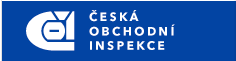 TISKOVÁ ZPRÁVA